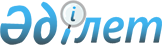 О выплате единовременной денежной компенсации на приобретение топлива для отопления жилых помещений педагогическим работникам образования, работающим в сельской местности Кербулакского района
					
			Утративший силу
			
			
		
					Решение Кербулакского районного маслихата Алматинской области от 08 сентября 2014 года № 34-201. Зарегистрировано Департаментом юстиции Алматинской области 16 сентября 2014 года № 2853. Утратило силу решением Кербулакского районного маслихата Алматинской области от 11 ноября 2014 года № 37-218      Сноска. Утратило силу решением Кербулакского районного маслихата Алматинской области от 11.11.2014 № 37-218.

      Примечание РЦПИ:

      В тексте документа сохранена пунктуация и орфография оригинала.



      В соответствии с пунктом 15) пункта 1 статьи 6 Закона Республики Казахстан от 23 января 2001 года "О местном государственном управлении и самоуправлении в Республике Казахстан", подпунктом 2) пункта 2 статьи 53 Закона Республики Казахстан от 27 июля 2007 года "Об образовании" Кербулакский районный маслихат РЕШИЛ:



      1. Выплатить единовременную денежную компенсацию на приобретение топлива для отопления жилых помещений педагогическим работникам образования, работающим в сельской местности Кербулакского района в размере пяти месячных расчетных показателей, за счет бюджетных средств района.



      2. Контроль за исполнением настоящего решения возложить на постоянную комиссию районного маслихата "По вопросам образования, здравоохранения, культуры, спорта, туризма, социальной защите населения".



      3. Настоящее решение вступает в силу со дня государственной регистрации в органах юстиции и вводится в действие по истечении десяти календарных дней после дня его первого официального опубликования.      Председатель сессии                        Б. Есимов      Секретарь маслихата                        Е. Суранчинов
					© 2012. РГП на ПХВ «Институт законодательства и правовой информации Республики Казахстан» Министерства юстиции Республики Казахстан
				